Verslag Bureau 24 september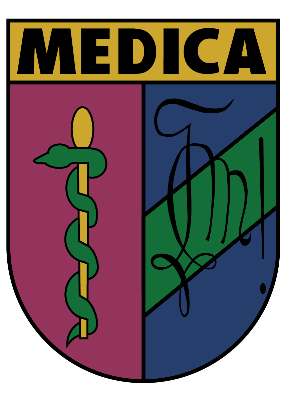 Publicatiedatum: Aanwezigen: Alexander Deprez, Emilia Bialek (noteert), Tim Van Assche, Jelka Lust, Robin Van de Poele, Jana Bogaert, Anne-Line De Ketelaere, Bram Van de Walle, Ruben Maes, Charlotte Verlinde, Sara VerhaegeBen Vanspringel, Cas Remans, Lana Bosschem, Brecht VandeputteLaurens Willaert, Justine Maes, Linda Lukeba, Baukje Bijens, Karolien Valkeniers, Yasmine Veri, Ruben Van Rossum, Tom Van Eygen, Anne-Line De Ketelaere, Idelise Struyven, Jonas Cuppens, Astrid Verheyen, Annelies Vangrunderbeeck, Karlien Wauters, Gitte Maes, Dagmar Van Branden, Sofie De Backer, Josefien Garner, Brecht Derhaeg, Quinten Van de Brul, Robin Naedts, Alec Plaisier, Mathias Valgaeren, Femke Bellen, Diederik De Graef, Ilona VerhoevenVerontschuldigd: Nel Vanden Kerchove, Lisa SchurmansAfwezig: 
/
Open gedeelteGoedkeuren verslag: OKGoedkeuren agenda: OKRapportageUnit CursusdienstWe zijn nog steeds op zoek naar een unitlid. Ben je geïnteresseerd? Stuur een mailtje naar cursusdienst@medica.be. De verkoop van cursusdienst is geopend, als je problemen hebt stuur een mailtje naar helpdesk-cudi@medica.be.Geen plastieken zakjes meer op cudi! Je kan wel onze geweldige herbruikbare totebag aankopen voor slechts €1.Cursusdienst is volledig cashless, breng dus zeker je bankkaart mee als je je boeken komt halen!Wie graag een shiftje wil opnemen kan het doen via https://medica.cursusdienst.org/nl/!Unit DevelopmentWe zoeken nog een unitlid die zich zou willen inzetten voor de sociale projecten van Medica. Als je interesse hebt, stuur een mailtje naar development@medica.be.Opstartvergadering Symposium vindt plaats op 30 september om 19h in het Bureau.Unit Onderwijs BMWZoektocht naar mensen met interesse in werkgroep onderwijs is nog niet afgerond, iedereen mag zeker aansluiten op onze vergaderingen volgens de planning in het Akuutje. Wees welgekomen!We zoeken nog steeds POC leden, als je interesse hebt stuur dan een mailtje naar onderwijs-bmw@medica.be.Unit Onderwijs GNKWe zoeken nog een jaarverantwoordelijke onderwijs in 3de bachelor GNK. Heb je interesse, stuur dan zeker een mailtje naar onderwijs-gnk@medica.be.Mensen met interesse in de werkgroep mogen zeker aansluiten op onze vergaderingen volgens de planning in het Akuutje. Wees welgekomen!Unit BarIn de bar kan je vanaf heden cashless betalen met de ‘Cash free’-app! Deze is heel eenvoudig om te installeren en gemakkelijk in gebruik dus zeker het proberen waard!Dit academiejaar zal er Karmeliet op vat te verkrijgen zijn voor €1,5.Er zal er elke maand een speciaal ‘Bier van de maand’ aanwezig zijn in de bar voor €2. Deze maand is het Delirium Tremens.Op woensdag 2 oktober om 18h30 is er een tapperscursus van AB InBev (met een gratis vat!). Ook ervaren tappers zijn welkom want er zijn heel wat veranderingen gebeurd in de Bar tijdens de zomer. Kan je woensdag niet komen maar heb je wel interesse om te komen tappen? Twijfel zeker niet om Unit Bar aan te spreken of een mailtje te sturen naar unitbar@medica.be.Team FeestDe cantusweek is officieel uitverkocht!Ticketverkoop voor de KICK OFF vindt plaats dinsdag 1 oktober van 13h-15h in de inkomhal van O&N1.Team EventsOp woensdag 2 oktober om 18h is iedereen uitgenodigd voor opstartvergadering van het APC. Deze vindt plaats in het Secretariaat (lokaaltje boven Doc’s Bar).Team CantusHet eerste cantusklasje was een succes! Team SportAls je interesse hebt in de interfacultaire beker stuur dan een mailtje naar sport@medica.be. De sporten in deze competitie zijn voetbal, zaalvoetbal, basketbal, volleybal en frisbee.Team OntspanningEerstejaarsweekend is heel goed verlopen, bedankt aan alle helpers en aanwezigen!PraesesVice-praesesPunten ter beslissingStemmen nieuwe leden: Yasmine Veri, Linda Lukeba, Jorden De NynWe stemmen Jorden De Nyn, Yasmine Veri en Linda Lukeba als lid van Medica.Ontslag unitleden cursusdienstKato Neuteleers en Emma Collin hebben ontslag genomen bij Unit Cursusdienst. We keuren beide ontslagen goed.Goedkeuren Lintenreglement en HRIn het Lintenreglement verandert een deel in de bijlage. Sport en Ontspanning hebben vanaf dit academiejaar een apart lint.In het HR verandert Teamcoördinator Sport & Ontspanning naar Teamcoördinator Ontspanning en Teamcoördinator Sport.We keuren deze veranderingen goed.Punten ter besprekingLiving CampusInleiding: Living Campus is een project van KU Leuven dat ervoor wil zorgen dat een campus meer dan een studieplaats is. Ze hebben specifieke streefdoelen bepaald: normen en waarden die van een campus een Living Campus maken. De vraag werd ons gesteld om te evalueren in welke mate Campus Gasthuisberg zich hierin situeert. Discussie: We bespreken apart elk van de 7 succesfactoren en de randvoorwaarden van een Living Campus.Kwalitatief aanbod van eten en drinken, inclusief een koffiebar:We vinden dat Alma geen kwalitatieve en gezonde voeding aanbiedt. Er is een gebrek aan gratis slaatjes bij het Koninginnehapje (terwijl dit in andere Alma’s wel gratis is) en de prijzen in de saladebar zijn erg hoog. In de draaiautomaten zit weinig fruit. Als er fruit in zit is het meestal geen vers fruit.  Er ontbreken waterfonteintjes in de Alma en op Gasthuisberg in het algemeen. Je moet bijna altijd aanschuiven of je flesje in het toilet bijvullen.Er zijn geen vuilbakken in de Alma zelf en de afruimhoek is altijd vies. Buiten ontbreken afvalbakken om te sorteren.Koffiemachines zijn regelmatig buiten gebruik. Ontmoetingsruimten binnen & buiten:Er ontbreekt een gezellige ontmoetingsruimte. Je kan in de bib zitten maar daar moet je stil zijn. Alma speelt momenteel de hoofdrol als ontmoetingsplaats. In de broodjescorner van de oude alma waar momenteel automaten staan zijn er stoeltjes maar deze plaats is niet gezellig en is klein.Er staat een nieuwe ‘zitconstructie’ voor de bib: we vinden dat dit niet optimaal gesitueerd is (net voor de bib dus je moet ook vrij stil zijn) en het is moeilijk om daar met een grotere groep te zitten. Ontmoetingsruimten buiten:Er zijn houten bankjes op het binnenplein maar deze zitten vaak vol en zijn ook weer niet geschikt voor grotere groepen.Er ontbreekt plaats om gezellig buiten te eten, de ruimte daarvoor bestemd is erg klein. Er zouden zeker meer picknickbanken aanwezig mogen zijn.Buitenplein voor de Alma is bedekt met kiezelstenen waardoor je ook niet gewoon op de grond in het gras kan zitten.Er is een terras aan de stille ruimte van de bib maar de toegang tot deze is onhandig (langs de stille ruimte in de bib).IT:Elke bezoeker heeft toegang tot internet op Gasthuisberg. We hebben ook de mogelijkheid om te printen.Socio-cultureel aanbod:Er mag duidelijker gecommuniceerd worden naar de studenten toe dat het materiaal voor sportieve pauzes zoals bijvoorbeeld pingpong kan afgehaald worden in de bib.Multifunctionele ruimte:Alma is de enige soort multifunctionele ruimte op campus Gasthuisberg. Al het meubilair op Gasthuisberg staat vast dus er is geen flexibiliteit.We willen graag nagaan wat er met de ruimte van de oude alma gaat gebeuren en of er mogelijkheid is om hier een Flexispace van te maken.Sanitair:Is in het algemeen OK.De Wc’s in de ALO-toren zijn goed maar die in O&N1 zijn onverzorgd: de deuren gaan niet goed dicht en de Wc-brillen vallen er half af. Een stille ruimte:We denken dat tijdens examenperiodes dit heel handig kan zijn om even tot rust te kunnen komen voor een examen.Randvoorwaarden:Ruime openingsuren op de campus: Bibliotheek: Het zou handig zijn als de bib open is ‘s ochtends voor de lessen beginnen. Dit biedt mogelijkheid tot afdrukken van de slides voor de les begint. We denken na of bredere openingsuren van de bib (vooral tijdens de examenperiodes) niet zouden helpen om het probleem van plaatstekort in de centrum bibs op te lossen. Langs de andere kant is er ook twijfel of Gasthuisberg hier het doelpubliek voor heeft. Naast studenten moeten we natuurlijk ook rekening houden met het groot aantal onderzoekers die misschien ook nog gebruik zou maken van de faciliteiten na de werkuren. Daarop wordt aangehaald dat ook alle centrumbibs zo vroeg sluiten behalve Agora. Dus indien je vrijdagavond nog wil werken in de bib kan je altijd daarheen gaan. We kunnen niet inschatten of studenten tijdens examenperiodes langer zouden blijven als ze er de kans toe krijgen. We vragen ons af of een proefperiode mogelijk zou zijn. Alma:We vragen ons af of de openingsuren van de bib beter kunnen afgestemd worden op de openingsuren van de Alma en omgekeerd. Dit lijkt ons zeker nuttig voor pendelende studenten die voor de ochtendlessen vaak vroeg op voorhand aanwezig zijn op de campus door een bepaalde regeling van het openbaar vervoer. Zij zouden in de bib kunnen zitten als deze vroeger open is. Gebruiksgerichte omgeving en verschillende types van gebruikers:De indeling van Gasthuisberg is vaak onduidelijk, zeker voor nieuwe studenten op de campus. We denken dat een plattegrond ophangen op enkele centrale punten veel meer duidelijkheid zou scheppen.We bespreken in welke mate is Gasthuisberg rolstoeltoegankelijk is:Er zijn overal liften aanwezig. Kiezelstenen voor de inkom lijken ons niet zo gemakkelijk voor rolstoelgebruikers. In de aula’s moeten mensen in een rolstoel achteraan zitten behalve in CAG. De deuren aan de ingang vanuit het binnenplein zijn heel zwaar en lijken niet gemakkelijk in gebruik voor rolstoelgebruikers.Aandacht voor hygiëne en veiligheid:Elke student is zelf verantwoordelijk voor zijn eigen hygiëne en veiligheid dus is het vooral aan de student zelf om verantwoordelijkheid te nemen. Er mag eventueel wel meer aandacht besteed worden aan het handen wassen na toiletgebruik. Wat hierbij zou helpen is bijvoorbeeld een ontsmettingsmiddel bij de uitgangen van toiletten. De handdoekrollers zijn vaak kapot en blokkeren. Duurzaamheid: Geen aandachtspunten.StemverdelingInleiding:Op vrijdagavonden wonen we als Medica de LOKO AV bij. Wij hebben als Medica zes stemmen op deze AV. De stemmen op deze vergadering zijn gebaseerd op aantallen van kringen per student maar er is een grens aan. Dit komt erop neer dat wij op de AV meer dan 2000 studenten niet kunnen vertegenwoordigen. Dit komt ter sprake op de volgende AV. We gaan hier de discussie aan over wat we hiervan vinden en wat we zouden willen. Door afschaffing van het plafond zou er een aanpassing van de stemmen zijn voor twee grote kringen: wij zouden van zes naar negen stemmen gaan en Ekonomika zou naar zeven stemmen gaan.Discussie:Er wordt om ten eerste om duidelijkheid gevraagd of onze manama’s (specialisten) bij de 5416 leden zitten. Dit is niet het geval. Als we meer stemmen willen hebben, hebben we steun nodig van zowel grote als kleine kringen op de AV. We snappen de redenering dat we niet te veel mogen overheersen op de vergadering maar langs de andere kant vertegenwoordigen we ook gewoon een enorm groot aantal studenten. We vinden dat er vertrouwen gestoken moet worden in de studentenvertegenwoordigers. Behalve Ekonomika en VTK zit iedereen heel laag qua aantal stemmen dus we zouden inderdaad op een bepaalde manier overheersen. De andere kringen zijn echter wel niet onze prioriteit, we vertegenwoordigen onze eigen studenten en dat zou onze prioriteit moeten zijn.Er wordt gevraagd of dat dit een discussie is dat al gepasseerd is op LOKO. Dit is wel het geval maar is nog nooit zo expliciet als een puntje geweest zoals het deze vrijdag gaat passeren.We bespreken wat realistisch is om aan te vragen op de AV. Volledige afschaffing van het plafond:We denken dat andere kringen nooit gaan instemmen met een voorstel waarbij we negen of tien stemmen krijgen dus m.a.w. dat er geen plafond aan zou zijn. Tien stemmen halen we ook niet altijd qua aantal aanwezigen op deze vergaderingen: in het beste geval met een volledig opgevuld kernraad is dit wel nog mogelijk, maar dat is zeker niet altijd het geval.Verhoging van het plafond:Als we pleiten voor acht stemmen blijven zijn we als grootste kring nog steeds maar een stem voor op Ekonomika. We doen enkele stemmingen waaruit blijkt dat we willen gaan voor een stijging van het aantal stemmen door middel van verhoging van het plafond.Er is discussie over hoe hoog dat plafond zou moeten worden. We willen de kleinere kringen niet tegen de schenen schoppen door opeens een tiental stemmen op te eisen, maar langs de andere kant is alles wat we onder tien aanvaarden eigenlijk een toegeving van ons naar de rest toe. We moeten hen erop wijzen dat we democratisch gezien echt wel recht hebben op meer stemmen en dat LOKO geen organisatie zou mogen zijn dat nooit veranderingen doorvoert. We stemmen over het aantal stemmen op de AV waar we naar willen streven:Acht stemmen: 20Negen stemmen: 13Er wordt besproken of we een bepaalde strategie willen aannemen om dit aantal stemmen te krijgen. Hier zijn verdeelde meningen over. Er wordt voorgesteld om eerst op een hoger getal dan acht te mikken en dan op de AV een toegeving doen. We besluiten dat LOKO AV hier niet de plaats voor is en dat het publiek aanwezig op de vergadering dit niet gaat appreciëren. We vormen liever meteen een gelijk front met andere grote en kleine kringen.Besluit: We gaan op LOKO AV een verhoging van het aantal stemmen voor Medica aanvragen door middel van verhoging van het plafond. Onze voorkeur gaat uit naar een achttal stemmen. We gaan rechtsreeks dit aantal stemmen aanvragen. Punten ter informatieStewardcursussenVorige week zijn enkelen van ons naar de Stewardcoaching geweest. We zijn daar aangesproken door iemand over het feit dat we geen enkele stewardcursus hebben georganiseerd vorig jaar. Ze hebben sinds vorig jaar ook een nieuw concept uitgedacht: als er genoeg mensen zijn van een bepaalde kring komen ze zelf naar de fakbar toe voor de praktijk cursus. Stewarden is een heel belangrijke shift op een feestje of cantus want stewards zijn mensen die opvallen naar het stad en de bewoners toe. Goede stewards verbeteren het beeld van de studenten en bij deze dus specifiek van Medicaners. De Stewardcursus is zo goed als verplicht voor heel Praesidium tenzij een gegronde reden. Teams en units die projectmedewerkers hebben vragen we om ook hen aan te moedigen om naar de stewardcursus te komen. Fakbar Letteren heeft al een succeseditie achter de rug, wij willen het minstens even goed doen! Data van de cursus: Dinsdag 15 oktober om 18h vlak voor Bureau hebben we theoriecursus (verplicht om de praktijk cursus te mogen doen). Praktijk is op maandag 28 oktober om 18h hier in Doc’s Bar. Achteraf aansluiten indien je een les hebt mag.NeuComIeder jaar is er een Neutraal Comité dat de verkiezingen leidt op een neutrale manier. Het team bestaat momenteel uit Alexander Deprez en Karlien Wauters.Ze zijn nog op zoek naar twee of drie vrijwilligers die het Neucom team willen ondersteunen: dit houdt in dat de infosessie over het Praesidium georganiseerd wordt en dat de verkiezingen neutraal verlopen.Indien je geïnteresseerd bent mag je altijd sturen naar neutraalcomite@medica.be of praeses@medica.be. Ticketverkoop BeiaardcantusWe delen de nota vanuit LOKO mee over hoe dit gaat verlopen. Ticketverkoop gebeurt door de kringen zelf en de aantallen zijn gebaseerd op het aantal studenten. Dit betekent dat er best veel tickets zijn voor onze studenten.De tickets gaan van papier zijn (met een barcode) en gaan gelinkt worden aan een r-nummer. Een lidkaart is geen verplichting om een ticket te kunnen kopen.Het tijdstip van de verkoop ligt tussen 12h-22h en zal plaatsvinden in Doc’s Bar. De datum zal drie weken op voorhand aangekondigd worden.Er zijn twee verantwoordelijken per kring, zij hebben een ticket zonder in de rij te moeten staan. De overige tickets worden na de verkoop teruggegeven aan LOKO en worden dan op een algemeen verkoopmoment georganiseerd door LOKO verkocht. Een persoon mag maximaal twee tickets kopen (met twee geldige studentenkaarten).Dit reglement is gelijk voor iedereen, zowel leden als Praesidium.VariaDe schachtenverkoop vindt plaats op 14 oktober. Het evenement volgt nog!Gelieve niet met ijsblokken te gooien in Doc’s Bar.Input en ideeën voor ons weekblad Akuut mogen altijd doorgestuurd worden naar akuut@medica.be.Eerste praesidiumteambuilding vindt plaats op 9 oktober. We gaan bowlen!De man van de stewardcursussen is daarnet ook langs geweest in Doc’s Bar en heeft stewardgidsen achtergelaten. In alle stewardjassen zit vanaf nu eentje in de zak!